Rudolf baránekKonfederace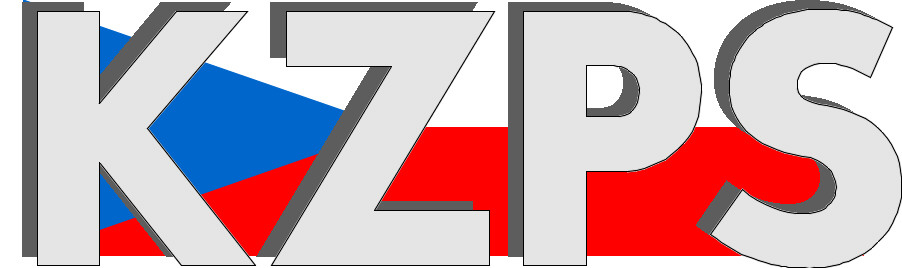 zaměstnavatelských a podnikatelských svazů ČRSekretariát:	    	 Václavské nám. 21		   tel.: 222 324 985                   	 110 00 Praha 1			   fax: 224 109 374 	            	         e-mail: kzps@kzps.cz 	S t a n o v i s k o Konfederace zaměstnavatelských a podnikatelských svazů ČRk materiálům na 160. Plenární schůzi RHSD ČR dne 20. září 2021---------------------------------------------------------------------------------------------------------P r o g r a m1.	Materiály k projednáníŽádáme doplnit o bod Aktuální epidemiologická situaceNávrh zákona o státním rozpočtu ČR na rok 2022(Podkladový materiál MF)1.2	Vládní návrh Dohody o poskytnutí státního příspěvku určeného k úhradě nákladů vzniklých podle ustanovení § 320a písm. a) zákona č. 262/2006 Sb., zákoník práce, ve znění pozdějších předpisů, na rok 2022(Podkladový materiál MPSV)1.3	Odvolání a jmenování vedoucího pracovního týmu RHSD ČR pro vzdělávání a lidské zdroje	(Podkladový materiál Sekretariát RHSD ČR)2. 	RůznéAd 1. 1	Návrh zákona o státním rozpočtu ČR na rok 2022Připomínky KZPS ČR jsou v podstatě velmi podobné těm, které jsme předložili v červnu. Z našeho pohledu došlo na jedné straně k navýšení příjmů podle příznivější makroekonomické prognózy, ale také na druhé straně stát navýšil výdaje, namísto jejich žádoucího snížení/krácení.Dle našeho názoru navyšování sociálních výdajů, například důchody, je příliš vysoké a v současné situaci si je nemůžeme dovolit. Růst mandatorních výdajů považujeme za velmi negativní – tvoří již ¾ výdajů rozpočtu. Celkové výdaje by pak měly být nižší s cílem rychleji snižovat deficitStrukturální saldo již bylo vyčísleno dle našich požadavků, ale vypočítává se za celé veřejné rozpočty, nikoliv jen za státní rozpočet. V každém případě by bylo žádoucí v rámci transparentnosti uvést, s jakým strukturálním deficitem se pro daný rok počítá, a současně jaká je předpokládaná míra fiskálního úsilí.Trváme na jasném oddělení covidových a necovidových opatření – jejich vliv na deficit a zejména budoucí deficitOpatření, která nemají s epidemiologickou situací nic společného, jsou označena jako “covidová” - viz zmíněné důchody a zrušení superhrubé mzdy.U kapitálových výdajů určitě podporujeme žádost SP o zpracování rozčlenění investic podle charakteru – členění investic podle charakteru by bylo určitě transparentní, nicméně si to vzhledem k principům sestavování a vyjednávání o rozpočtu (kdo co urve) není snad ani možné.Požadovat vysvětlení a zdůvodnění, proč se počítá s nižším objemem prostředků na výzkum, vývoj, a inovace na 2022 a 2023 o 1,9 mld. Kč (tj. o 5 %), než v letošním roce a než vládou loni schválené střednědobé výhledy. Pokud chceme, abychom měli nějakou budoucnost, investice do vědy a výzkumu by měla být priorita, ne důchodyŽádáme zdůvodnění růstu platů ve státní sféře (o 3,3 mld Kč) a počtu míst (o 5,5 tis.)Pokles prostředků v rámci kapitoly ministerstva dopravy má potenciálně negativní dopad na budování dopravní infrastruktury s ohledem na aktuální prudký růst cen stavebních materiálů a stavebních pracíPříspěvek na zaměstnávání zdravotně postižených – nárůst 8,2 % oproti novele SR 2021. Musí být řešen automaticky se změnou výše minimální mzdy při každém navýšení.Vyjádření KZPS ČR k samotnému návrhu státního rozpočtu na rok 2022 Makroekonomické parametry, na nichž je rozpočet postaven, lze v tuto chvíli považovat za konzervativní, a to jak z pohledu ekonomického růstu, tak otázky (ne)zaměstnanosti. V případě, že nedojde k opakování pandemie je dokonce pravděpodobné, že ekonomika vykáže silný růst spojený s poklesem nezaměstnanosti a zvyšováním mezd. To samo o sobě může přispět k rychlejšímu plnění některých kapitol příjmové strany rozpočtu. Poznámka: Už nyní se zaměstnavatelé potýkají s nedostatkem pracovníků, který bude postupem času dále zesilovat, takže pokles nezaměstnanosti a zesilování mzdových tlaků (podpořené mj. zvyšováním minimální, respektive zaručené mzdy) se zdá být více než pravděpodobný. Vzhledem k tomu, že se ekonomická situace vrací k normálu by bylo žádoucí, aby se i hospodaření státu vrátilo na dlouhodobě udržitelnou trajektorii. To se ovšem při pohledu na návrh rozpočtu příliš neděje. Rozpočet sice počítá se snížením schodku o více než 120 mld., avšak toto jde primárně na vrub růstu daňových příjmů (+91 mld.) a transferů z EU (+63 mld.). Vlastní domácí rozpočtové úsilí je tedy v podstatě jen symbolické, a tak i pro rok 2022 se počítá s výrazným zvýšením výdajů, a tedy i s dalším razantním zadlužováním ČR. Pro podnikatelský sektor není trend zadlužování pozitivní zprávou, neboť zvyšuje riziko zavedení stabilizačních opatření, které může být vynuceno například negativním hodnocením ze strany ratingových agentur nebo samotných investorů ukládajících své peníze do státních dluhopisů. Navržený rozpočet rozpočtovou konsolidaci pouze odkládá za cenu dalšího zvýšení dluhu a dluhové služby z něj vyplývající. Čím dříve vláda začne přistupovat k rozpočtu odpovědně, tím menší negativní důsledky bude přitom takové úsilí mít. Ať už v podobě obecné ceny peněz (úvěrů) v ekonomice, nebo dostatku zdrojů například pro investice veřejného sektoru. Aktuální nečinnost na straně rozpočtové konsolidace si dříve nebo později vyžádá zvýšení daní, rozpočtové škrty nebo obojí dohromady. V zájmu podnikatelského sektoru je přitom žádoucí mít stabilní a předvídatelný rámec podnikání, a tedy i zdanění. Pozitivní zprávou není ani to, že hlavní prioritou rozpočtu jsou penze, o čemž svědčí plánovaná valorizace důchodů zahrnující navýšení nad zákonem stanovenou mez. V závěsu pak teprve školství, a nakonec investice. Takto nastavené priority samy o sobě pro podnikatelský sektor nepřinášejí žádný dodatečný růstový impuls, ani nepřispívají k podpoře změny struktury ekonomiky.Návrh počítá s dalším navyšováním počtu státních zaměstnanců (jen v příštím roce o téměř 5 tisíc) v kapitole MŠMT a MO, zatímco optimalizace počtu pracovníků – která by odpovídala době digitalizace a zjednodušování administrativy – je v podstatě jen symbolická. V době, kdy firemní sféra zůstává pod tlakem nákladů a nutnosti zvyšování efektivity cestou digitalizace a automatizace, státní sektor bují, respektive se nezeštíhluje.Celkově lze hodnotit návrh státního rozpočtu a rozpočtový výhled jako udržovací a neambiciózní. Je zaměřený pouze na posilování výdajů (penzí), zatímco žádoucí rozpočtové úsilí je v podstatě zanedbatelné. ČR tak zůstane i nadále závislá na dalších půjčkách na finančních trzích, které mají jen v roce 2022 vykrývat celou pětinu plánovaných výdajů, a ještě více závislá na penězích z EU. Vzhledem k tomu, že takto nelze hospodařit dlouhodobě, zakládá tento návrh riziko budoucích šokových změn daní a škrtů, nárůstu ceny peněz na finančních trzích a zvyšuje i riziko negativní reakce ratingových agentur vůči ČR. Ad 1. 2	Vládní návrh Dohody o poskytnutí státního příspěvku určeného k úhradě nákladů vzniklých podle ustanovení § 320a písm. a) zákona č. 262/2006 Sb., zákoník práce, ve znění pozdějších předpisů, na rok 2022Návrh aktivit na podporu sociálního dialogu byl zpracován, předložen a projednán sociálními partnery, dále dle Metodiky byl posouzen MPSV, prošel vnějším připomínkovým řízením a schválila jej vláda ČR. Nyní je nutné oboustranně odsouhlasit podepsat připravenou „Dohodu o poskytnutí státního příspěvku…“.Vyzýváme proto vládu ČR k jejímu podpisuVe smyslu ustanovení § 320a, písm. b) zákona č. 262/2006 Sb., zákoníku práce došlo k přípravě aktivit k prevenci rizik vzniku poškození zdraví zaměstnanců následkem pracovního úrazu nebo nemocí z povolání na rok 2021. Aktivity byly odsouhlaseny Pracovním týmem RHSD ČR pro BOZP a posouzeny MPSV i z hlediska hospodárnosti, efektivnosti a účelnosti. Celková hodnota činní 6.234.505, - Kč (na období červenec–prosinec 2021). MPSV přislíbilo uvedené prostředky uhradit ze svých prostředků.Vyzýváme proto vládu ČR, aby v souladu s Metodickým pokynem byly uvedené aktivity předloženy do MPŘ a z důvodů, kdy aktivity se již naplňují, žádáme zkrácené MPŘ a bezprostřední schválení vládou ČR a svolání mimořádné PS RHSD ČR (velmi krátké jednání a možnost zúžené účasti) k odsouhlasení „Dohody o poskytnutí státního příspěvku“.Stejně jako v předchozím bodě jsou připraveny aktivity pro rok 2022, které jsou ve výši 34.604.245, - Kč. Vyzýváme MPSV o posouzení navržených aktivit a po jejich úpravách o předložení do MPŘ a s tím, že žádáme rovněž vládu ČR, aby v rozpočtu na rok 2022 vyčlenila na pokrytí těchto aktivit příslušní finanční prostředky, protože se v zásadě jedná o nepokrytý mandatorní výdaj; v návaznosti MPŘ a schválení vládou ČR budeme žádat o svolání PS RHSD ČR k odsouhlasení „Dohody o poskytnutí státního příspěvku“.Ad 1. 3	Odvolání a jmenování vedoucího pracovního týmu RHSD ČR pro vzdělávání a lidské zdrojeKZPS ČR – bez připomínek.V Praze dne 20. září 2021	     							        		         Jan W i e s n e r 											 prezident